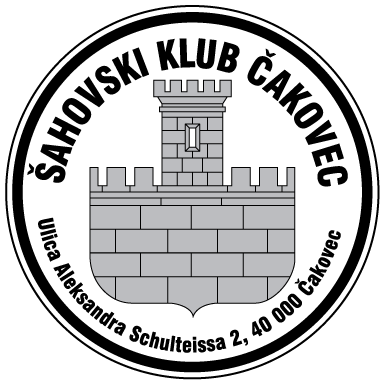 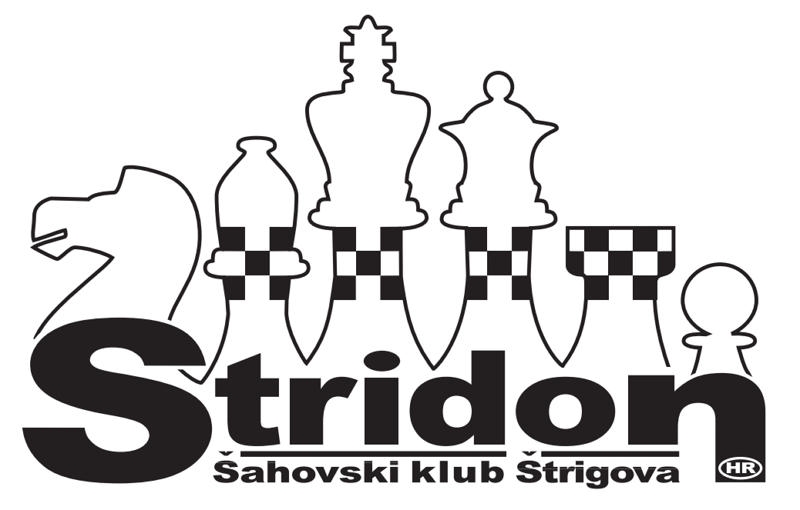 IV.OTVORENO PRVENSTVO 
GRADA ČAKOVCA26.01. - 28.01.2018. g.RASPISU organizaciji šahovskih klubova Stridon Štrigova i Čakovec, 
pod pokroviteljstvom Grada ČakovcaMjesto održavanja: Srednja škola Čakovec,Čakovec,J.Gotovca 2Pravo sudjelovanja:A - Svi registrirani igrači iz Hrvatske i inozemstva;B - Svi registrirani igrači iz Hrvatske i inozemstva rođeni 2002 g. i kasnije;C - Svi registrirani igrači iz Hrvatske i inozemstva rođeni 2006 g. i kasnije.Tempo igre:25 minuta po igraču + dodatak od 15 sekundi za svaki potez.Turnir će biti rejtingiran za FIDE rapid rejting listu. Igraju se tri turnira (A,B i C)Upisnina:Nagrade:Organizator će dodijeliti i nekoliko posebnih nagrada.Program: Prijave do 26.01.2018. do 15.30 satiObaveze sudionika: Svaki sudionik mora ponijeti ispravan digitalan šahovski sat.Prijave i informacije:sah.stridon@gmail.comGoran Colev, mob: 091 7815526Web: http://sah-stridon.comOrganizacijski odborMogućnost smještaja:	Učenički dom Srednje škole Čakovec:Puni pansion 150,00 kn;  polupansion 120,00 kn;
noćenje sa doručkom 100,00 kn; noćenje 90,00 kn.Hotel Park Čakovec: Noćenje sa doručkom je moguće dogovoriti direktno sa hotelom.Telefon: +385 40 311 255; e-mail:recepcija@hotel-park.info
A/ 120 kunaB/ 100 kunaC/ 100 kunaZa prijave pristigle do 24.01.2018. 
Naknadne prijave su 20 kuna skuplje.A1. mjesto2. mjesto3. mjestoA1.400,00 kn800,00 kn600,00 kn do 2000 ELO 400,00 kn300,00 kn200,00 knpredmetne nagrade do 30. mjestapredmetne nagrade do 30. mjestapredmetne nagrade do 30. mjestapredmetne nagrade do 30. mjestaBpeharpeharpeharBmedalje za svako godište, za rođene od 2002. do 2005. godinemedalje za svako godište, za rođene od 2002. do 2005. godinemedalje za svako godište, za rođene od 2002. do 2005. godinepredmetne nagrade do 15. mjestapredmetne nagrade do 15. mjestapredmetne nagrade do 15. mjestapredmetne nagrade do 15. mjestaCpeharpeharpeharCmedalje za svako godište, za rođene od 2006. do 2012. godinemedalje za svako godište, za rođene od 2006. do 2012. godinemedalje za svako godište, za rođene od 2006. do 2012. godinepredmetne nagrade za sve igračepredmetne nagrade za sve igračepredmetne nagrade za sve igračepredmetne nagrade za sve igračepetak 26.01.2018.g.svečano otvorenje16.00petak 26.01.2018.g.kolo16.30petak 26.01.2018.g.kolo18.00subota 27.01.2018.g.kolo09.00subota 27.01.2018.g.kolo10.30subota 27.01.2018.g.kolokolo14.0015,30nedjelja 28.01.2018.g.kolo9.00nedjelja 28.01.2018.g.kolo10.30BRZOPOTEZNI ŠAHOVSKI TURNIR„VINSKA MUŠICA“Čakovec, 27.01.2018.BRZOPOTEZNI ŠAHOVSKI TURNIR„VINSKA MUŠICA“Čakovec, 27.01.2018.Organizator:Šahovski klub Stridon ŠtirgovaMjesto i vrijeme održavanja:Čakovec, subota, 27.01.2018.g. od 19,00 sati.Pravo sudjelovanja:Svi zainteresirani registrirani igrači iz Hrvatske i inozemstva.Sustav natjecanja:Švicarski sustav, 9 kola, FIDE-varijanta.Tempo igre:5 minuta po igraču + dodatak od 2 sekunde za svaki potez. Turnir će biti rejtingiran za FIDE blitz listu.Nagradni fond:Predmetne nagrade za 1-7 mjesta.Upisnina:40 kuna. 
Sudionici 4. Otvorenog prvenstva Grada Čakovca ne plaćaju upisninuPrijave:do 27.01.2018.g. zaključno u 19.45 sati.Početak turnira:20.00 sati.Obveze sudionika:Svaki sudionik obavezan  je donijeti ispravan digitalni šahovski sat, dok šahovske garniture osigurava organizator.